Year 6 Yearly Overview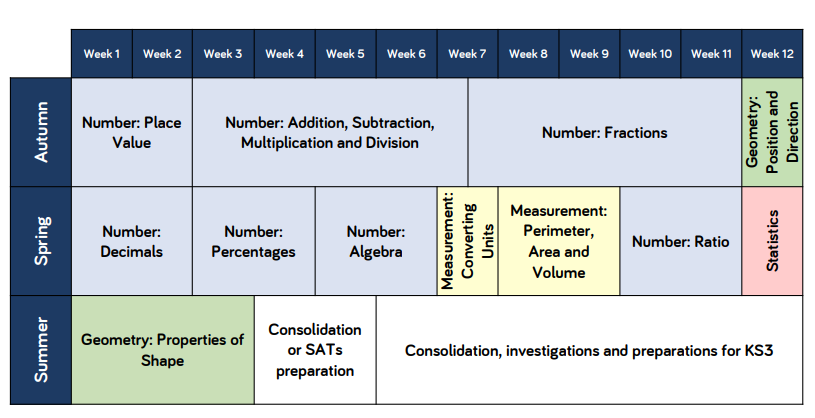 